ANEXO I - TERMO DE COMPROMISSO DE ESTÁGIO OBRIGATÓRIO 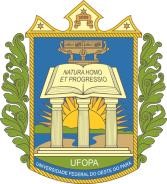 UNIVERSIDADE FEDERAL DO OESTE DO PARÁ PRÓ-REITORIA DE ENSINO DE GRADUAÇÃO TERMO DE COMPROMISSO DE ESTÁGIO OBRIGATÓRIO Termo de compromisso para concessão de ESTÁGIO OBRIGATÓRIO nos termos da Lei nº 11.788/2008 e da Resolução Consepe nº 331 de 28/09/2020, que instituiu o Regimento de Graduação da Universidade Federal do Oeste do Pará, sem vínculo empregatício, que entre si celebram as partes a seguir nomeadas: Mediante as seguintes cláusulas: CLÁUSULA PRIMEIRA: Este instrumento tem por objetivo estabelecer as condições para a realização de Estágio Obrigatório e particularizar a relação jurídica existente entre o ESTAGIÁRIO, a CONCEDENTE e a INSTITUIÇÃO DE ENSINO. CLÁUSULA SEGUNDA: O presente termo de Compromisso reger-se-á conforme as condições estabelecidas no Convênio firmado entre a Unidade Concedente e o Estagiário, com a interveniência da Instituição de Ensino, objetivando o processo ensino-aprendizagem. CLÁUSULA TERCEIRA - O Estágio vigorará de ____/_____/______ a _____/_____/______ e será desenvolvido no horário de __________ às __________, totalizando __________ horas semanais e, ao final, carga horária total de___________ horas. CLÁUSULA QUARTA - A jornada de atividade não poderá ultrapassar 6 (seis) horas diárias e 30 (trinta) horas semanais. SUBCLÁUSULA ÚNICA   - O estágio relativo a cursos que alternam teoria e prática, nos períodos em que não estão programadas aulas presenciais, poderá ter jornada de até 40 (quarenta) horas semanais, desde que isso esteja previsto no projeto pedagógico do curso e da instituição de ensino. CLÁUSULA QUINTA – Por conta e a cargo da Ufopa, o Estagiário será protegido contra acidentes pessoais que possam ocorrer no local de Estágio, através do Seguro Contra Acidentes Pessoais da Seguradora ________________________________, Apólice Nº ___________________________, nos termos da Lei no 11.788/08. CLÁUSULA SEXTA - Cabe à Ufopa: avaliar as instalações da parte concedente do estágio e sua adequação à formação cultural e profissional do educando; indicar professor orientador, da área a ser desenvolvida no estágio, como responsável pelo acompanhamento e avaliação das atividades do estagiário; comunicar a concedente, no início do período letivo, as datas de realização das avaliações escolares; exigir do discente a apresentação periódica, em prazo não superior a 06 (seis) meses, de Relatório de Atividades; zelar pelo cumprimento do Termo de Compromisso de Estágio, reorientando o estagiário para outro local em caso de descumprimento de suas normas; acompanhar e avaliar a realização do Estágio do discente por meio de Instrumentos de Avaliação. SUBCLÁUSULA ÚNICA – Entende-se como Ufopa, a que se refere o caput da Cláusula Sexta, as Unidades e Subunidades Acadêmicas a que o discente está vinculado. CLÁUSULA SÉTIMA: Cabe à concedente celebrar termo de compromisso com a instituição de ensino e o discente, zelando por seu cumprimento; conceder o Estágio e proporcionar ao estagiário condições propícias para o exercício das atividades práticas compatíveis com o seu Plano de Atividades, modelo em anexo; ofertar instalações que tenham condições de proporcionar ao discente, atividades de aprendizagem social, profissional e cultural; indicar funcionário de seu quadro de pessoal, com formação ou experiência profissional na área de conhecimento desenvolvida no curso do estagiário, para orientar e supervisionar até 10 (dez) estagiários simultaneamente. CLÁUSULA OITAVA: São obrigações do Estagiário: Cumprir fielmente toda programação de acordo com o Plano de Atividade; Cumprir as normas relativas ao estágio bem como as normativas internas da concedente; Guardar sigilo quanto às informações que, direta ou indiretamente venha a tomar conhecimento no exercício de suas atividades na Unidade Concedente; Comunicar formalmente à concedente, de modo imediato, qualquer alteração na sua situação acadêmica, tais como: trancamento de matrícula, abandono, conclusão de curso ou transferência; Entregar, obrigatoriamente, a Instituição de Ensino e a Concedente uma via do presente instrumento, devidamente assinado pelas partes; Elaborar os relatórios de atividades conforme o Plano de Atividades. Observar a jornada e o horário ajustados para o Estágio; CLÁUSULA NONA - É assegurado ao estagiário, sempre que o estágio tenha duração igual ou superior a 1 (um) ano, período de recesso de 30 (trinta) dias, a ser gozado preferencialmente durante suas férias escolares. CLÁUSULA DÉCIMA – O presente Termo de Compromisso vigorará a partir da data de sua assinatura, podendo ser cancelado nos seguintes casos: Automaticamente, ao término do estágio; A pedido do Estagiário; A pedido da Instituição de Ensino; No interesse da Concedente do Estágio; Pelo trancamento da matrícula, abandono, desligamento ou conclusão do curso na Instituição de Ensino; Pelo descumprimento de qualquer cláusula do presente Termo de Compromisso. CLÁUSULA DÉCIMA PRIMEIRA - O plano de atividades do estagiário deve ser elaborado em acordo com as 3 (três) partes a que se refere este Termo, respeitando o Projeto Pedagógico do Curso ao qual o discente é vinculado. E, por estarem de pleno acordo sobre este Termo de Compromisso firmam o presente em 03 (três) vias de igual teor e forma, assinado pelas partes, para que produza todos os efeitos. _______________________, ________/________/__________. Local, data ____________________________                                     ____________________________       INSTITUIÇÃO DE ENSINO                                            UNIDADE CONCEDENTE         (Professor Orientador) ______________________________________          ____________________________                                 Estagiário                                                    Representante legal                                                                                                   (para estudante menor)                                                                                RG: __________________  INSTITUIÇÃO DE ENSINO  INSTITUIÇÃO DE ENSINO  INSTITUIÇÃO DE ENSINO  Universidade Federal do Oeste Do Pará CNPJ: 11.118.393/0001-59 CNPJ: 11.118.393/0001-59 Endereço: Avenida: Mendonça Furtado, nº 2946, Bairro: Fátima, CEP: 68040-070 Endereço: Avenida: Mendonça Furtado, nº 2946, Bairro: Fátima, CEP: 68040-070 Endereço: Avenida: Mendonça Furtado, nº 2946, Bairro: Fátima, CEP: 68040-070 Professor Orientador: Professor Orientador: Professor Orientador: Disciplina: Disciplina: Disciplina: UNIDADE CONCEDENTE UNIDADE CONCEDENTE UNIDADE CONCEDENTE Razão Social: CNPJ: CNPJ: (   ) Matriz            (   ) Filial Tipo de Instituição:  (   ) Pública       (   ) Privada    (   ) Outra Tipo de Instituição:  (   ) Pública       (   ) Privada    (   ) Outra Endereço Endereço Endereço Cidade: UF:  Fone: Representado por: Representado por: Representado por: Cargo do Representante: Cargo do Representante: Cargo do Representante: Setor/ Local de Estágio: Setor/ Local de Estágio: Setor/ Local de Estágio: Supervisor de Estágio: Supervisor de Estágio: Supervisor de Estágio: Função: Função: Função: Cargo: Cargo: Cargo: ESTAGIÁRIO(A) ESTAGIÁRIO(A) ESTAGIÁRIO(A) Nome: Nome: Nome: Curso: Instituto: Instituto: Matrícula: RG: CPF: Endereço Endereço Endereço E-mail: Fone: Fone: 